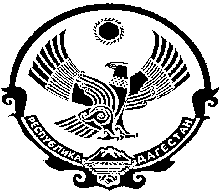 РЕСПУБЛИКА ДАГЕСТАНМУНИЦИПАЛЬНОЕ ОБРАЗОВАНИЕ «ЦУНТИНСКИЙ РАЙОН»368412, Цунтинский район                                                                                                    с. Кидероот 22.05.2012г.                                                                                           №_______________ПОСТАНОВЛЕНИЕ №51Об утверждении  квалификационных требований для замещения  должностей муниципальной службы в МО  «Цунтинский район»В соответствии со ст.9 Закона РД от 11.03.2008г.  №9 «О муниципальной службе в Республике Дагестан» Совет муниципального образования «Цунтинский район»  п о с т а н о в л я е т:Утвердить квалификационные требования к уровню профессионального образования, стажу муниципальной службы (государственной службы) или стажу работы по специальности, профессиональным знаниям и навыкам, необходимым для исполнения должностных обязанностей муниципальной службы в муниципальном образовании «Цунтинский район» согласно приложению.        И.о. главы МО                                                   		  А.Р.ТагировПриложениек постановлению МО«Цунтинский район»№51 от 22.05.20012г.Квалификационные требования к уровню профессиональногообразования, стажу муниципальной службы (государственной службы)или стажу работы по специальности, профессиональным знаниям инавыкам, необходимым для исполнения должностных обязанностеймуниципальной службы в МО «Цунтинский район»1. Для замещения должностей муниципальной службы квалификационные требования предъявляются к уровню профессионального образования, стажу муниципальной службы или стажу работы по специальности, профессиональным знаниям и навыкам, необходимым для исполнения должностных обязанностей.2. В число квалификационных требований к должностям муниципальной службы входит наличие высшего профессионального образования, за исключением младшей группы должностей, для замещения которых достаточно наличие среднего профессионального образования, соответствующего направлению деятельности.3. К стажу муниципальной службы (гражданской службы) или стажу (опыту) работы по специальности для муниципальных служащих устанавливаются дифференцированно по группам должностей муниципальной службы, следующие типовые квалификационные требования:1) высшие должности муниципальной службы - стаж муниципальной службы (государственной службы) не менее шести лет или стаж работы по специальности не менее семи лет;2) главные должности муниципальной службы - стаж муниципальной службы (государственной службы) не менее четырех лет или стаж работы по специальности не менее пяти лет;3) ведущие должности муниципальной службы - стаж муниципальной службы (государственной службы) не менее двух лет или стаж работы по специальности не менее четырех лет;4) старшие должности муниципальной службы - стаж работы по специальности не менее трех лет;5) младшие должности муниципальной службы - требования к стажу работы по специальности не предъявляются.4. В случае замещения должностей муниципальной службы, отнесенных к группе старших должностей, выпускниками образовательных учреждений высшего профессионального образования очной формы обучения, заключившими договор на обучение между органом местного самоуправления, избирательной комиссией муниципального образования и гражданином с обязательством последующего прохождения муниципальной службы после окончания обучения и поступившими на муниципальную службу в срок, установленный договором на обучение, требования к стажу работы по специальности не устанавливаются.5. Квалификационными требованиями к профессиональным знаниям муниципальных служащих, замещающих должности муниципальной службы всех групп должностей, являются:1) знание Конституции Российской Федерации, федеральных законов и иных нормативных правовых актов Российской Федерации, Конституции Республики Дагестан, законов Республики Дагестан и иных нормативных правовых актов Республики Дагестан, Устава муниципального образования и иных нормативных правовых актов муниципального образования, соответствующих направлениям деятельности органа местного самоуправления, избирательной комиссии муниципального образования применительно к исполнению должностных обязанностей муниципальным служащим;2) знание законодательства о муниципальной службе Российской Федерации, законодательства о муниципальной службе Республики Дагестан;3) знание нормативных правовых актов, регламентирующих служебную деятельность;4) специальные профессиональные знания, необходимые для исполнения должностных обязанностей;5) знание правил деловой этики;6) знание основ делопроизводства.К муниципальным служащим, замещающим должности высшей и главной групп должностей муниципальной службы, предъявляются дополнительные требования к профессиональным знаниям:1) основ муниципального управления;2) передового отечественного и зарубежного опыта в установленной сфере;3) методов управления коллективом;4) структуры и полномочий органов местного самоуправления.6. Квалификационными требованиями к профессиональным навыкам муниципальных служащих, замещающих должности муниципальной службы всех групп должностей, являются навыки:1) владения современными средствами, методами и технологиями работы с информацией;2) работы с документами;3) организации личного труда;4) планирования рабочего времени;5) работы с людьми и коммуникабельности.К муниципальным служащим, замещающим должности высшей и главной групп должностей муниципальной службы, предъявляются дополнительные требования к профессиональным навыкам:1) эффективное планирование рабочего времени и организации работы;2) стратегическое планирование и координирование управленческой деятельности;3) оперативное принятие и реализация управленческих решений;4) наличие навыков аналитической работы;5) организация и обеспечение выполнения задач;6) навыки ведения деловых переговоров;7) навыки публичного выступления.7. При назначении на должность главы местной администрации по контракту,  Уставом муниципального образования и законом Республики Дагестан могут быть установлены дополнительные требования к кандидатам на должность главы местной администрации.